Spoštovani starši!V sredo, 22.4.2020, se bomo ob 10. uri srečali z učenci preko spletne konference Arnes VID. Storitev Arnes VID je konferenčni sistem in je namenjen predvajanjem v živo in sestankom. Omogoča video srečanje preko spleta brez gesel, aplikacij in podobno. Dobro bi bilo, da se vključite na splet preko GOOGLE CHROME in ne na firefox, ker je manj težav.Po elektronski pošti boste prejeli moje elektronsko sporočilo, ki bo vsebovalo povezavo. Ob točno dogovorjeni uri boste samo "kliknili" na povezavo. Pomembno pa je, da se prijavite točno ob 10. uri, saj me ne smete "prehiteti". Tisti, ki se na povezavo prijavi prvi, ima moderatorske pravice (torej mi jih lahko odvzamete, če se prijavite prehitro; bom pa jaz nekaj minutk prej tam). Bistvo tega našega srečanja je predvsem v tem, da se SREČAMO, VIDIMO, POZDRAVIMO. Seveda preverite ali imate delujočo kamero in mikrofon. Ker nas bo na prvem srečanju zelo veliko, se lahko zgodi, da bo signal slabši. Mogoče se ne bomo videli čisto vsi naenkrat, ampak mene bi morali slišati vsi. Prosim vas, da na začetku izklopite mikrofon (pri svoji sliki boste imeli majhen mikrofonček in kamero - kliknete na mikrofon, takrat bo mikrofon prečrtan - pomeni, da je mikrofon izklopljen). Jaz bom pozdravila in nagovorila učence, skupaj si bomo pomahali. Če bo mogoče, bom dala možnost, da tisti, ki to želijo, tudi kaj povedo. Takrat, ko bom poklicala učenca, ki bo želel govoriti, mu boste vklopili zvočnik. Bomo videli, če bo to izvedljivo. Kasneje pa bomo izvedli tudi video klepet v manjših skupinah, kjer se bomo vsi videli in si imeli možnost tudi kaj več povedati.Razumem pa, da ste nekateri starši tudi že v službi. S temi se bomo dogovorili individualno. Vse to ni obvezno, zato prosim tiste družine, ki ste zainteresirane, da mi do srede zjutraj sporočite potrditev udeležbe. P.S.: e-mail s povezavo boste prejeli v sredo zjutraj. Se že veselim našega srečanja in vam pošiljam šopek poljubčkov.Vaša učiteljica  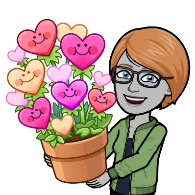 